Product information 01/2017BMW 3 Series F30/F31 BMW 3 Series F30 LCI Sedan / F31 LCI Touring, from SEPT. 2014
330i(x) LCI 2.0l 185 kW (B48B20)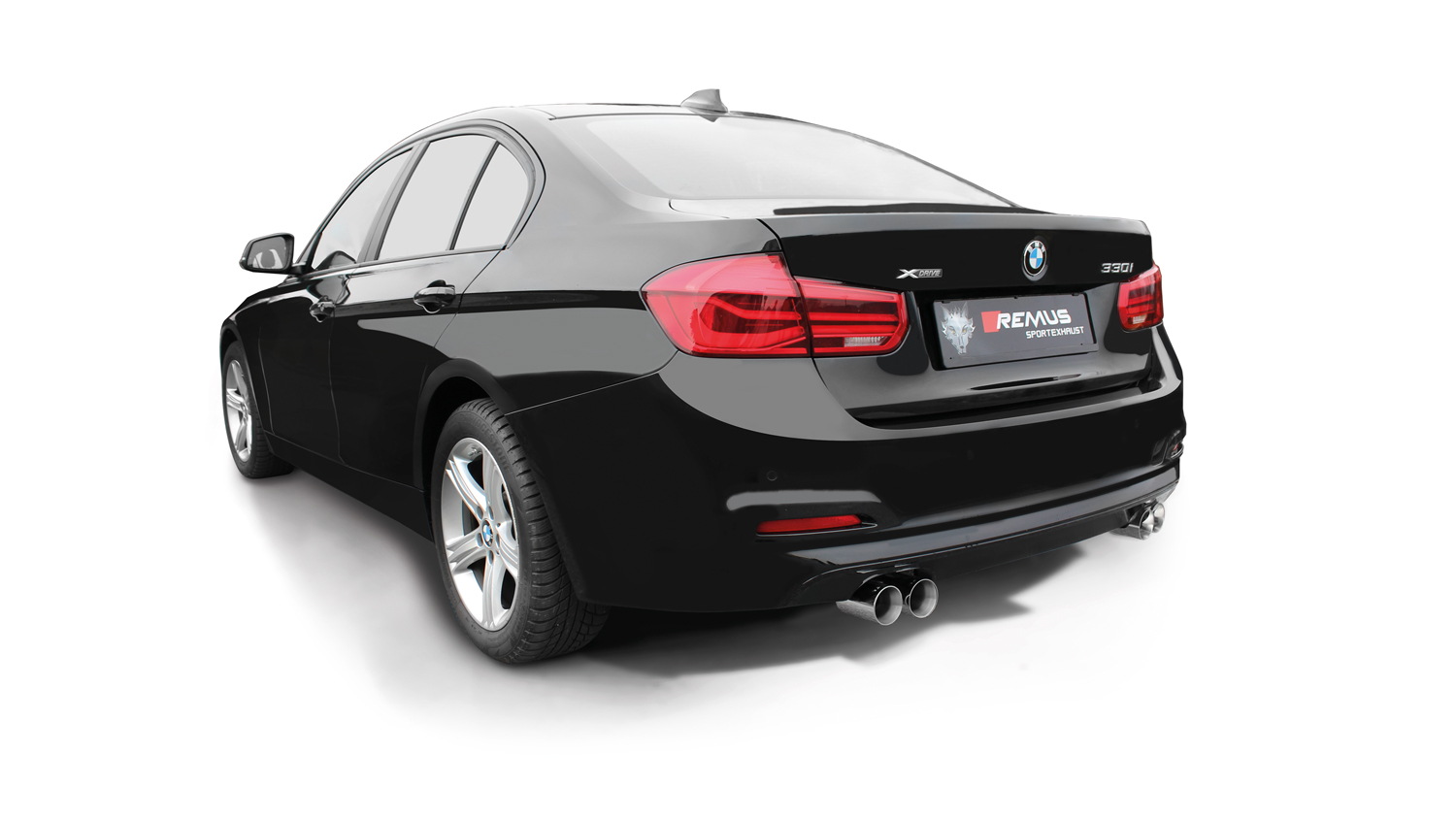 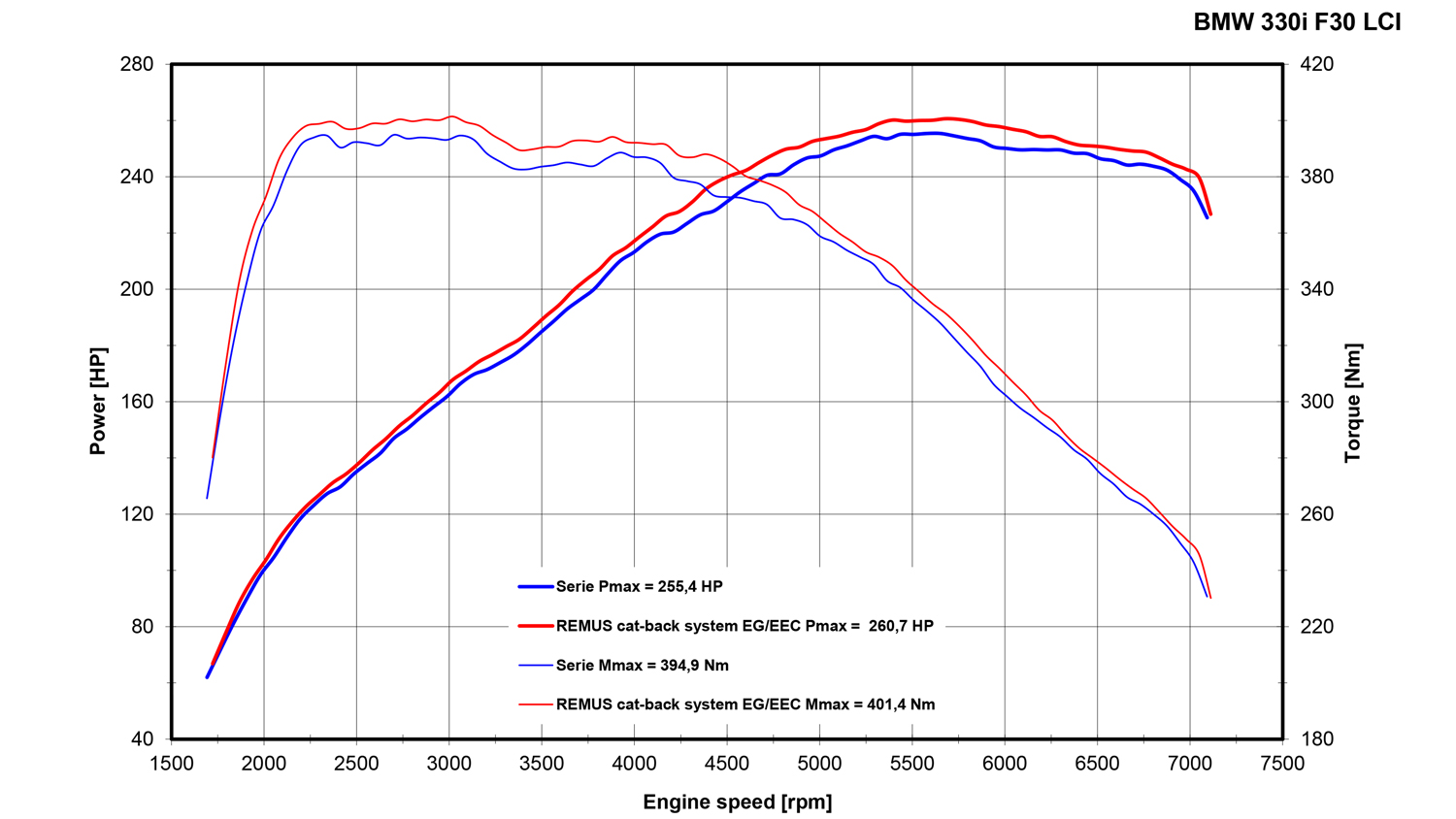 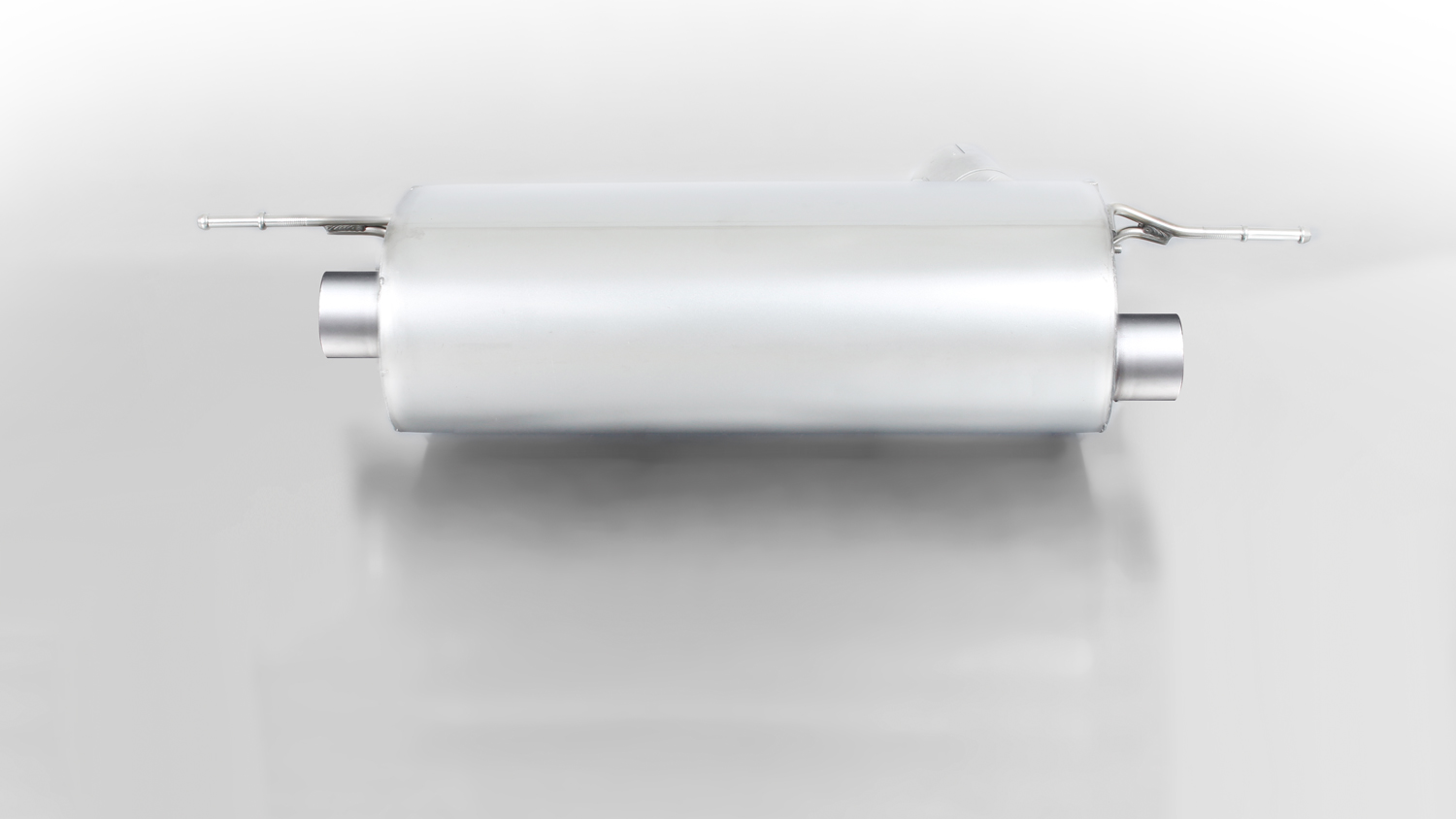 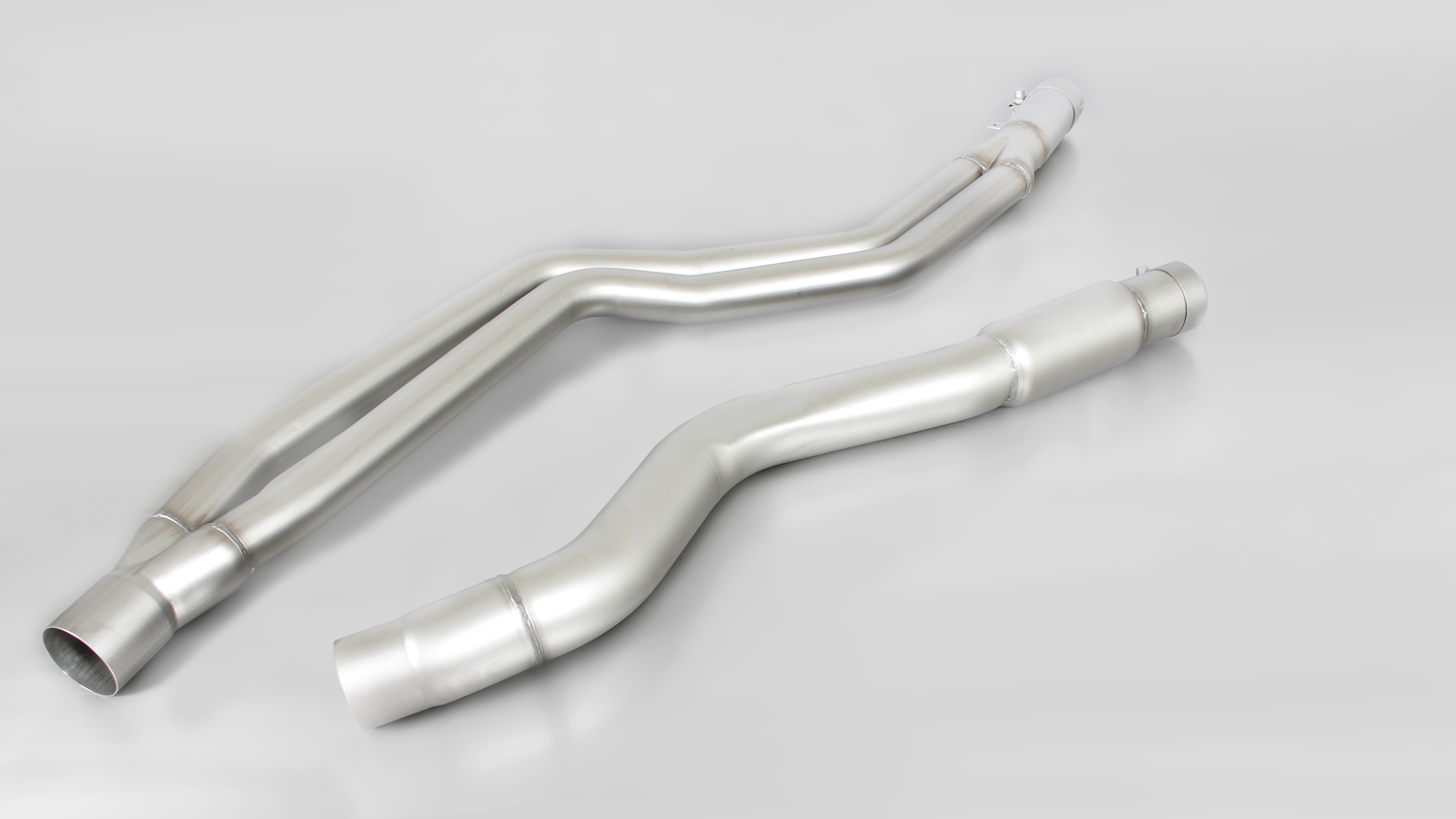 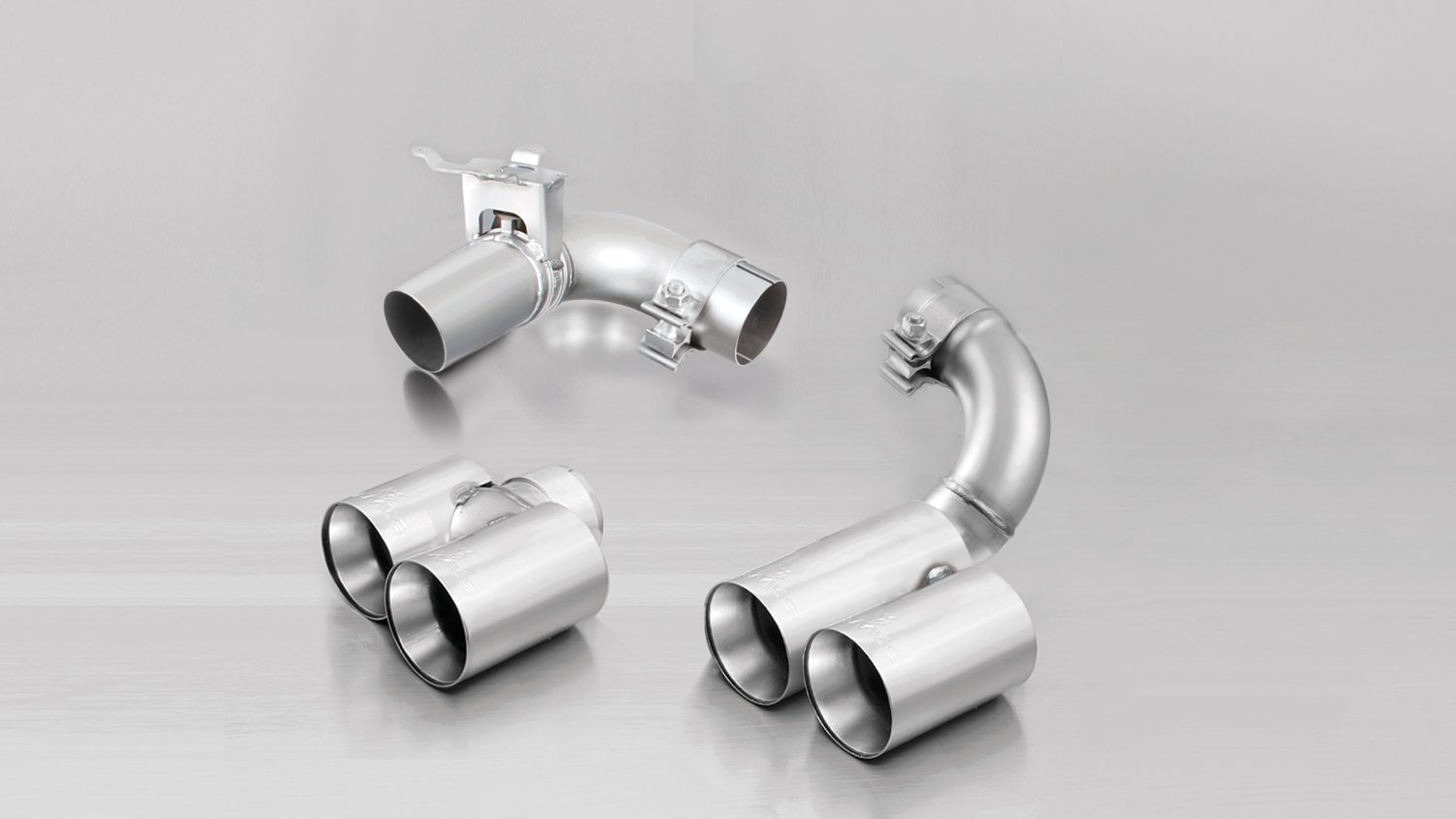 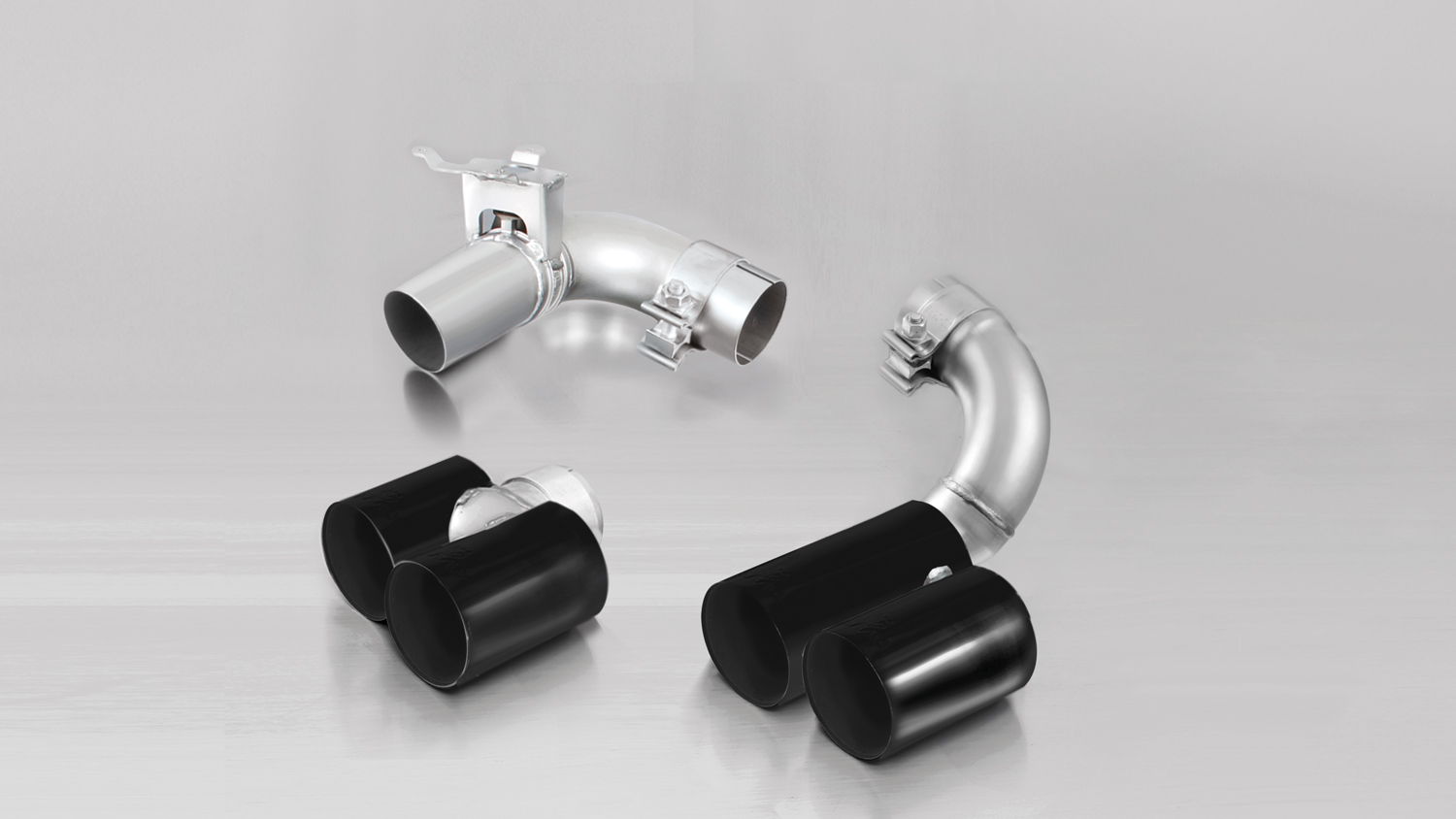 REMUS Powerizer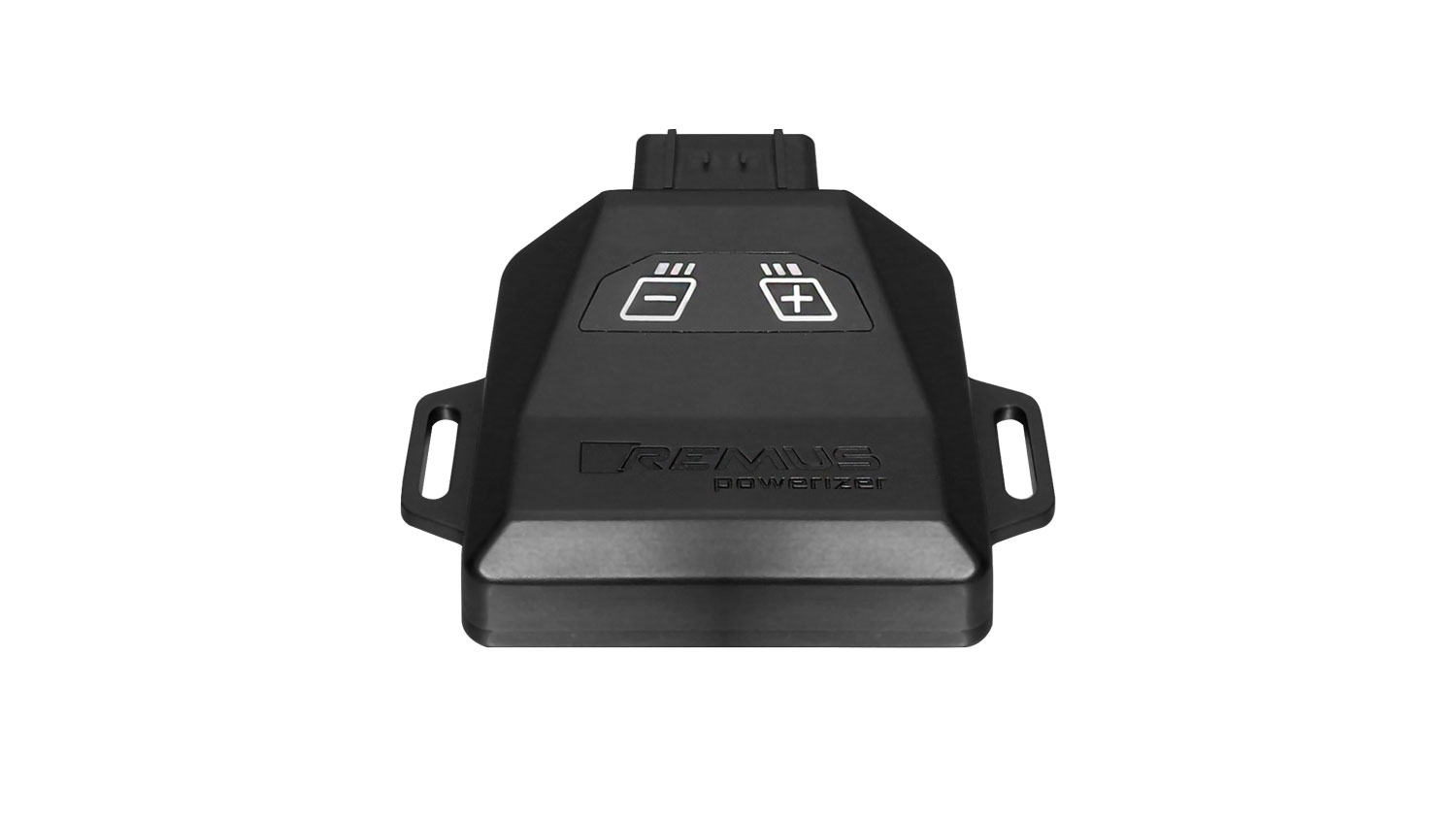 More power, more economy and more fun! The electronics of the REMUS Powerizer enhances in real time
 the engine management parameters. The engine mapping
 is optimized in excess of 1000 times per second and ensures for a
 considerable and noticeable power increase. The engine safety parameters and management remains totally original to ensure that individual engine components are not overstrained. Furthermore, the original mapping software remains totally untouched.Due to the plug & play concept, the REMUS Powerizer is simple to install and can be easily removed or decommissioned using the supplied blind connector. Due to the torque increase, the engine has more power at lower RPM which leads to a reduction in fuel consumption. The power increase of the engine can be fine-tuned by means of seven preset levels. The REMUS Powerizer is available for over 3000 petrol and diesel powered cars.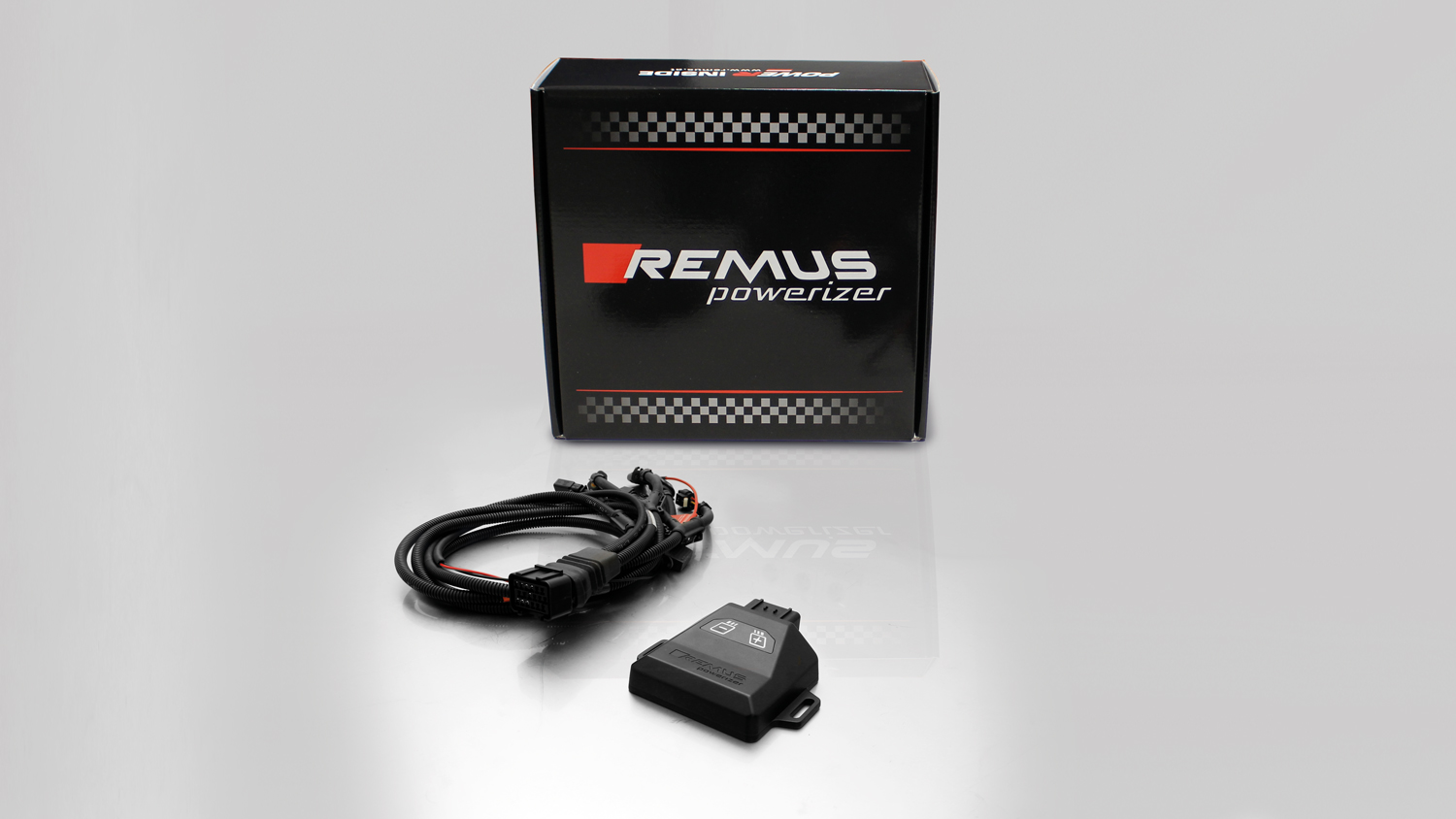 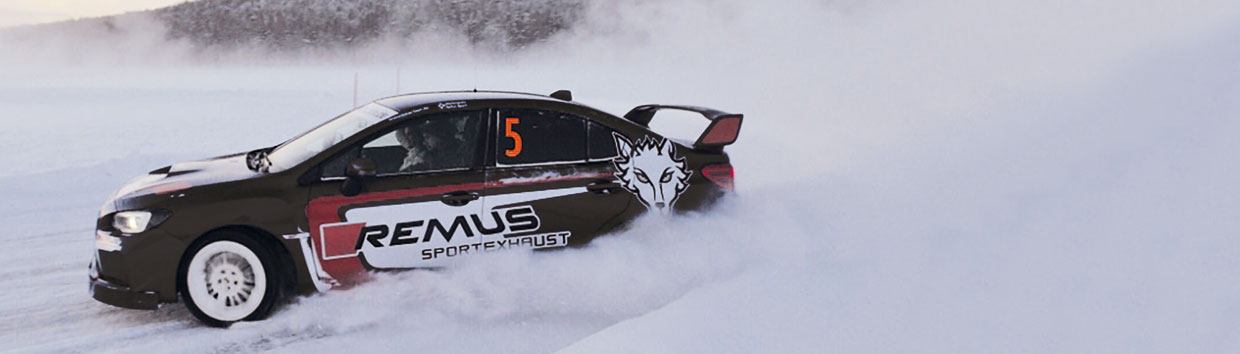 REMUS Responder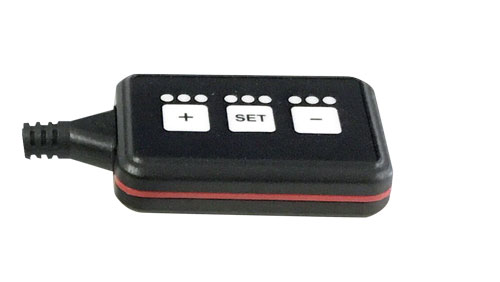 Improved throttle response, more dynamic! Der REMUS ResponderThe REMUS Responder improves throttle response by meansof modifying the accelerator pedal output signal.No more throttle delay and reduced lag during automatic shifting makes driving
with the REMUS Responder more fun. The Responder attaches between the 
OEM pedal sensor and the OEM connector, ready to use in seconds due to plug & play technology. Sophisticated adjustable programming profiles can lead to improved fuel consumption andmore efficiency. The four individual user selectable and adjustable performance settings allow drivers to select according to their own preferences. The REMUS Responder totally eliminates the delay in modern electronic accelerator pedals! 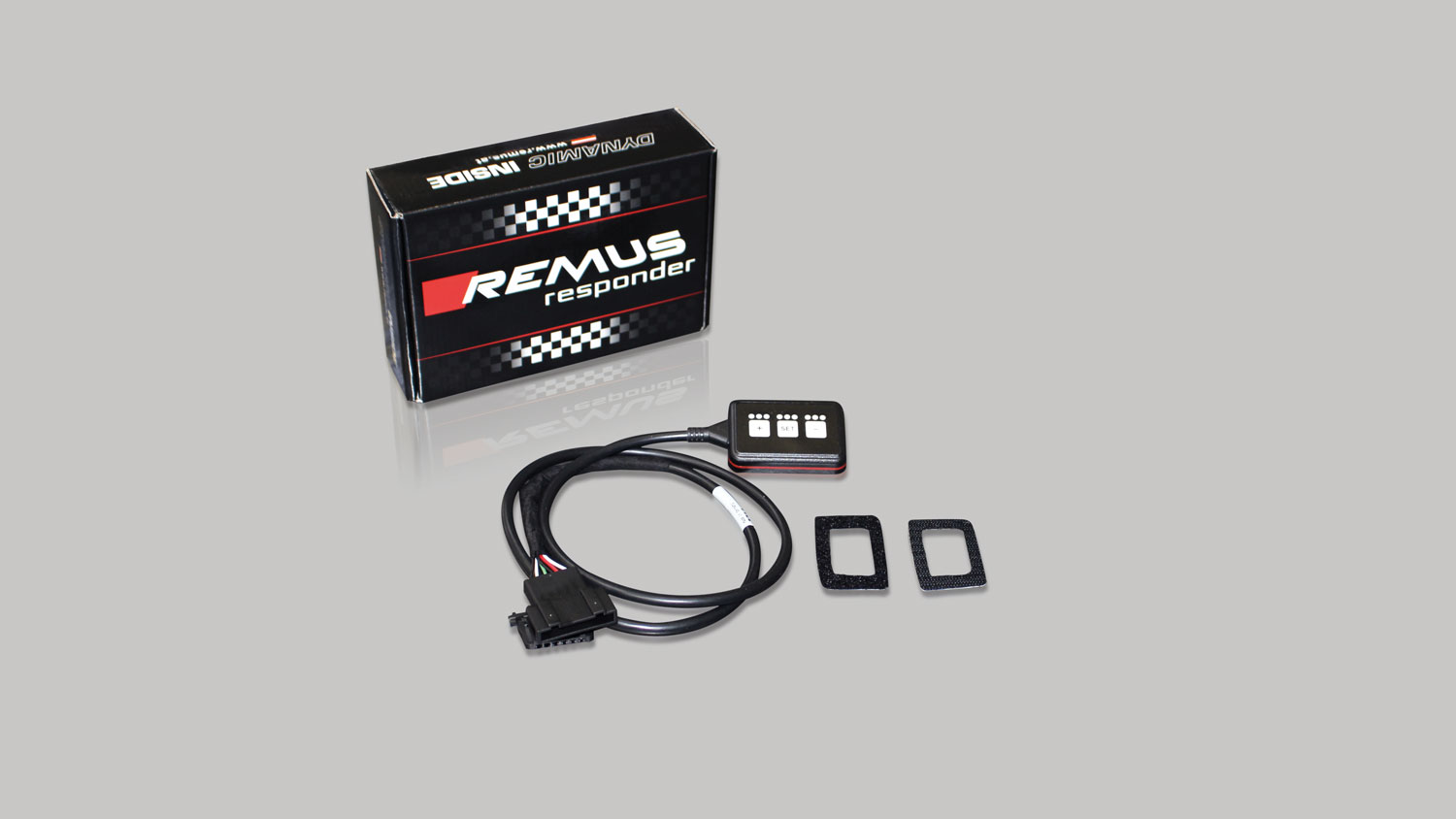 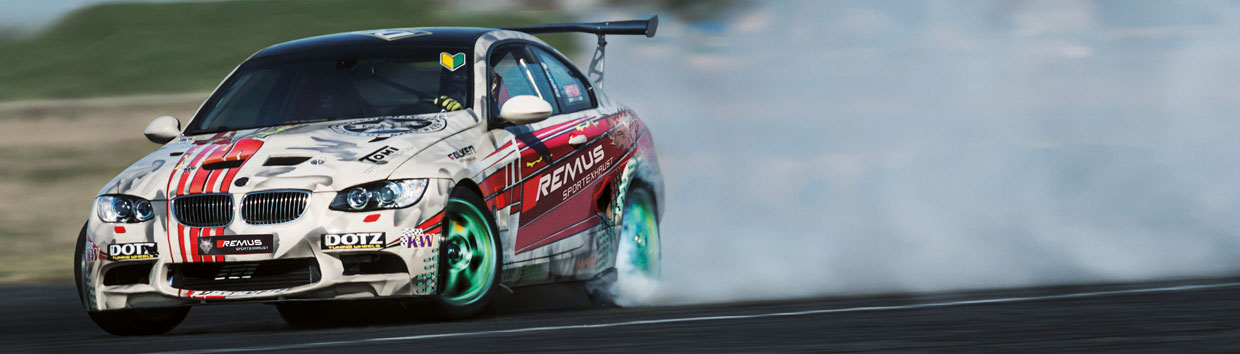 Car and engine specificationCar and engine specificationCar and engine specificationBMW 3 Series F30 LCI Sedan / F31 LCI Touring, SEPT. 2014=>330i(x) LCI 2.0l 185 kW (B48B20)BMW 3 Series F30 LCI Sedan / F31 LCI Touring, SEPT. 2014=>330i(x) LCI 2.0l 185 kW (B48B20)BMW 3 Series F30 LCI Sedan / F31 LCI Touring, SEPT. 2014=>330i(x) LCI 2.0l 185 kW (B48B20)Part no.Description€ RRP price excl. VAT086514 0400Stainless steel resonated front section instead of original center silencer, incl. EC homologationOriginal tube Ø 76 mm, REMUS tubes 2x Ø 60 mm into 1x Ø 80 mm570,--086514 1500Stainless steel sport exhaust centered for L/R system (without tail pipes)incl. EC homologation Original tube Ø 76 mm, REMUS tubes Ø 80 mm380,--Choose from following tail pipe package:Choose from following tail pipe package:Choose from following tail pipe package:086514 1604GStainless steel tail pipe set L/R consisting of 4 chromed tail pipes Ø 76 mm straight cut, with integrated valveThe activation of the valve is carried out using the original actuator via the vehicle onboard electronics.545,--086514 1604GBStainless steel tail pipe set L/R consisting of 4 black chrome tail pipes Ø 76 mm straight cut, with integrated valveThe activation of the valve is carried out using the original actuator via the vehicle onboard electronics.580,--INFOBOX: Axle-back-system L/R: 086514 1500 + tail pipe set!  The original exhaust will need to be cut at the manufacturer marked cutting point! Suitable for standard bumper and M sport option! The right side skirt outlet must be trimmed as per the enclosed template!Cat-Back-Anlage L/R: 086514 0400 + 086514 1500 + tail pipe set! No cutting of the original exhaust system required! Suitable for standard bumper and M sport option! The right side skirt outlet must be trimmed as per the enclosed template!INFOBOX: Axle-back-system L/R: 086514 1500 + tail pipe set!  The original exhaust will need to be cut at the manufacturer marked cutting point! Suitable for standard bumper and M sport option! The right side skirt outlet must be trimmed as per the enclosed template!Cat-Back-Anlage L/R: 086514 0400 + 086514 1500 + tail pipe set! No cutting of the original exhaust system required! Suitable for standard bumper and M sport option! The right side skirt outlet must be trimmed as per the enclosed template!INFOBOX: Axle-back-system L/R: 086514 1500 + tail pipe set!  The original exhaust will need to be cut at the manufacturer marked cutting point! Suitable for standard bumper and M sport option! The right side skirt outlet must be trimmed as per the enclosed template!Cat-Back-Anlage L/R: 086514 0400 + 086514 1500 + tail pipe set! No cutting of the original exhaust system required! Suitable for standard bumper and M sport option! The right side skirt outlet must be trimmed as per the enclosed template!